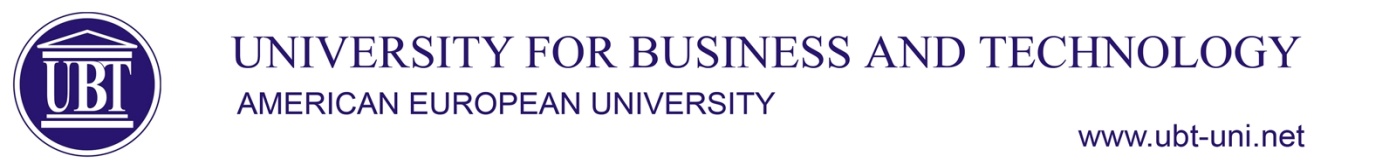 …………………………………………………………………………………………………………………………………………………………SyllabusBSc Media and communicationSubjectResearch Methods in Media and Communication 1Research Methods in Media and Communication 1Research Methods in Media and Communication 1Research Methods in Media and Communication 1SubjectTypeSemesterECTSCodeSubjectObligatory (O)55      90RMC301Course LecturerDr. Gjylie RexhaDr. Gjylie RexhaDr. Gjylie RexhaDr. Gjylie RexhaCourse AssistantCourse TutorAims and ObjectivesResearch Methods in Media and Communication 1 is conceived as a course that provides knowledge about research activities in the fields of media and communication. Course focuses the issues related to the research process, sources, data analyses and ethics in scientific research. To students, this course provides the main theoretical and practical approaches in applying the different methods in scientific research about media companies, their communication process with audiences, media effects etc.Research Methods in Media and Communication 1 is conceived as a course that provides knowledge about research activities in the fields of media and communication. Course focuses the issues related to the research process, sources, data analyses and ethics in scientific research. To students, this course provides the main theoretical and practical approaches in applying the different methods in scientific research about media companies, their communication process with audiences, media effects etc.Research Methods in Media and Communication 1 is conceived as a course that provides knowledge about research activities in the fields of media and communication. Course focuses the issues related to the research process, sources, data analyses and ethics in scientific research. To students, this course provides the main theoretical and practical approaches in applying the different methods in scientific research about media companies, their communication process with audiences, media effects etc.Research Methods in Media and Communication 1 is conceived as a course that provides knowledge about research activities in the fields of media and communication. Course focuses the issues related to the research process, sources, data analyses and ethics in scientific research. To students, this course provides the main theoretical and practical approaches in applying the different methods in scientific research about media companies, their communication process with audiences, media effects etc.Learning OutcomesIt is expected that from this course that:-students gain basic knowledge regarding the scientific research in the fields of media and communication;-know and be able to select appropriate methods doer individual research;-to be trained in the data gathering and analyzing in qualitative and quantitative research;-became familiar with the basic ethical principles in the research process in media and communication. It is expected that from this course that:-students gain basic knowledge regarding the scientific research in the fields of media and communication;-know and be able to select appropriate methods doer individual research;-to be trained in the data gathering and analyzing in qualitative and quantitative research;-became familiar with the basic ethical principles in the research process in media and communication. It is expected that from this course that:-students gain basic knowledge regarding the scientific research in the fields of media and communication;-know and be able to select appropriate methods doer individual research;-to be trained in the data gathering and analyzing in qualitative and quantitative research;-became familiar with the basic ethical principles in the research process in media and communication. It is expected that from this course that:-students gain basic knowledge regarding the scientific research in the fields of media and communication;-know and be able to select appropriate methods doer individual research;-to be trained in the data gathering and analyzing in qualitative and quantitative research;-became familiar with the basic ethical principles in the research process in media and communication. Course ContentCourse PlanCourse PlanCourse PlanWeekCourse ContentIntroduction: Why research media and communication methods?Introduction: Why research media and communication methods?Introduction: Why research media and communication methods?1Course ContentNotions and characteristics (media research, scientific method)Notions and characteristics (media research, scientific method)Notions and characteristics (media research, scientific method)2Course ContentHypothesis / research questions  Hypothesis / research questions  Hypothesis / research questions  3Course ContentSources and their categorization Sources and their categorization Sources and their categorization 4Course ContentMC research and the InternetMC research and the InternetMC research and the Internet5Course ContentQualitative research methodsQualitative research methodsQualitative research methods6Course ContentDiscourse analyses, interviews, case studiesDiscourse analyses, interviews, case studiesDiscourse analyses, interviews, case studies7Course ContentQuantitative research methodsQuantitative research methodsQuantitative research methods8Course ContentContent analyses, Surveys Content analyses, Surveys Content analyses, Surveys 9Course ContentReference styles Reference styles Reference styles 10Course ContentThe structure of scientific papersThe structure of scientific papersThe structure of scientific papers11Course ContentWritting Abstract, Introduction and Literature Review Writting Abstract, Introduction and Literature Review Writting Abstract, Introduction and Literature Review 12Course ContentCourse ContentCourse ContentFindings and data analysing Research ethical principlesFinal exam  Findings and data analysing Research ethical principlesFinal exam  Findings and data analysing Research ethical principlesFinal exam         13       14       15Teaching/Learning MethodsTeaching/Learning ActivityTeaching/Learning ActivityTeaching/Learning ActivityWeight (%)Teaching/Learning MethodsLecturesLecturesLectures50%Teaching/Learning MethodsExercisesExercisesExercises25%Teaching/Learning MethodsIndividual researchIndividual researchIndividual research25%Teaching/Learning MethodsTeaching/Learning MethodsTeaching/Learning MethodsTeaching/Learning MethodsTeaching/Learning MethodsAssessment MethodsAssessment ActivityNumberWeekWeight (%)Assessment MethodsActive participation in lectures 2-1510%Assessment MethodsExercises and discussions1-1510%Assessment MethodsResearch/case studyFinal exam      7       -20%60%Assessment Methods-Assessment MethodsAssessment MethodsAssessment MethodsCourse resourcesResourcesResourcesResourcesNumberCourse resourcesClassroom Classroom Classroom 1Course resourcesProjectorMoodleProjectorMoodleProjectorMoodle           1Course resourcesMoodleMoodleMoodleCourse resourcesECTS WorkloadActivityActivityWeekly hrsTotal workloadECTS WorkloadLecturesLectures2223022ECTS WorkloadExercisesExercises1152ECTS WorkloadResearch/case studyRequired literature Research/case studyRequired literature 46020ECTS WorkloadECTS WorkloadLiterature/ReferencesFrancis Balle, Mediat & shoqëritë (Përdorimet dhe audiencat, fq.  652-685), Polis 2011Roger D. Wimmer, Joseph R. Dominick, Mass media research / An Introduction, Ninth edition, 2011Barrie Gunter, Media research methods, Measuring audiences, reactions and impact, SAGE Publication 2000Máire Messenger Davies and Nick Mosdell, Practical Research Methods for Media and Cultural Studies, Making People Count, Edinburgh University Press Ltd 2006 Umberto Eco, Si të shkruhet një punim diplome, shkencat shoqërore, Dituria 2007Francis Balle, Mediat & shoqëritë (Përdorimet dhe audiencat, fq.  652-685), Polis 2011Roger D. Wimmer, Joseph R. Dominick, Mass media research / An Introduction, Ninth edition, 2011Barrie Gunter, Media research methods, Measuring audiences, reactions and impact, SAGE Publication 2000Máire Messenger Davies and Nick Mosdell, Practical Research Methods for Media and Cultural Studies, Making People Count, Edinburgh University Press Ltd 2006 Umberto Eco, Si të shkruhet një punim diplome, shkencat shoqërore, Dituria 2007Francis Balle, Mediat & shoqëritë (Përdorimet dhe audiencat, fq.  652-685), Polis 2011Roger D. Wimmer, Joseph R. Dominick, Mass media research / An Introduction, Ninth edition, 2011Barrie Gunter, Media research methods, Measuring audiences, reactions and impact, SAGE Publication 2000Máire Messenger Davies and Nick Mosdell, Practical Research Methods for Media and Cultural Studies, Making People Count, Edinburgh University Press Ltd 2006 Umberto Eco, Si të shkruhet një punim diplome, shkencat shoqërore, Dituria 2007Francis Balle, Mediat & shoqëritë (Përdorimet dhe audiencat, fq.  652-685), Polis 2011Roger D. Wimmer, Joseph R. Dominick, Mass media research / An Introduction, Ninth edition, 2011Barrie Gunter, Media research methods, Measuring audiences, reactions and impact, SAGE Publication 2000Máire Messenger Davies and Nick Mosdell, Practical Research Methods for Media and Cultural Studies, Making People Count, Edinburgh University Press Ltd 2006 Umberto Eco, Si të shkruhet një punim diplome, shkencat shoqërore, Dituria 2007ContactGjylie RexhaE-mail: gjylije.rexha@ubt-uni.netGjylie RexhaE-mail: gjylije.rexha@ubt-uni.netGjylie RexhaE-mail: gjylije.rexha@ubt-uni.netGjylie RexhaE-mail: gjylije.rexha@ubt-uni.net